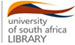 OVERVIEW OF LIBRARY AND INFORMATION SERVICES AVAILABLE TOUNISA’S MASTER’S AND DOCTORAL CANDIDATESThe Unisa Library welcomes you as a student. The library, with its extensive range of information resources, forms an integral part of your journey towards completing your degree successfully. 1. SIGNING ON
You will need to sign on to the Unisa Library’s network to make use of its online resources which include the library’s catalogue, subject databases, e-journals, book and article requests, inter-library loans, and renewing your books.
Join myLife and myUnisaGo to http://www.unisa.ac.za, click on myUnisa, then on Claim Unisa Login in the navigation menu on the left. Follow the steps. The final page will display your myLife e-mail address and your initial Unisa password which is for both the myLife and myUnisa systems. Your initial Unisa password will also be sent to the cell phone number displayed on the page for safekeeping.Watch the short video clip on how to access your myLife e-mail account and login to myUnisa: http://podcasts.unisa.ac.za/library/attachments/F499D73D-6B03-42CE-B061-3FA7346C6F13/6EF8773F-E925-430E-8FE2-7697F1239F5E.m4vPLEASE NOTE: If you are a re-registering student, you will not need to follow this process if your myLife and myUnisa passwords are still active.You will be prompted to provide your myUnisa password and student number whenever you want to access any of the library’s services or resources.
Problems or queries regarding your myUnisa password, should be e-mailed to myUnisaHelp@unisa.ac.za or MyLifeHelp@unisa.ac.za 2. BORROWING LIBRARY MATERIAL
Masters and doctoral students may borrow up to 16 books at a time. Students living in South Africa are allowed to keep their books for 42 days, unless the books are in the Study Collection. In this case, a shorter loan period is granted. Students who live outside South Africa may borrow books for up to three months.It is important to ensure that you return your books on time, in order to avoid having to pay a fine.3. REQUESTING AND RENEWING LIBRARY MATERIAL
The preferred method of requesting a book or journal article is
electronically http://oasis.unisa.ac.za and select either Book or Article Requests under the My Library tab. Sign on using your student number and myUnisa password, fill in the details of your book or article and submit your request.            For queries regarding your book and article requests, please phone + 27 12 429 3133.Journal articles are posted to you free of charge.Remember to provide the complete reference for journal articles i.e. the author, article title, journal title, journal volume and issue number, page numbers.The preferred method of renewing a book iselectronicallyhttp://oasis.unisa.ac.za and click on myLibrary/Renewals/Login under the My Library tab. Sign on using your student number and myUnisa password. Select the items you want to renew. Click on Renew selected or Renew allbut you may alsotelephone + 27 12 429 4164 NB: You may not renew items on a waiting list or items that have already been renewed three times.You are responsible for the cost of returning your books to the library. Remember to always keep proof that you have returned your books.4. UNISA LIBRARY APP 	Download the app from Google Play, I-Store or access and download this app at http://www.libanywhere.com/m/917. 5. USING THE CATALOGUEYou can search for books on the catalogue by author, title, keyword or subject.AuthorType the author’s last name first followed by the initial or the full name e.g. Clingman S or Clingman StephenTitleType as much or as little of the title as you like e.g. Ethics and experience: moral theory from just war to abortion or Ethics and experienceKeywordKeywords use free language or exact phrases and can be used when you are unsure of a title. Remember that keywords can retrieve a large number of results because the whole record is searched e.g. ‘global warming’ or ‘diversity management’.Advanced keywordThis allows you to select the fields in which your keywords must occur e.g. a simultaneous search in the author and title fields. To access the advanced keyword search, click on Search options on the catalogue’s homepage and select Advanced keyword.SubjectSubject headings assist you to find material that focuses on a particular topic. The library uses the Library of Congress’s predetermined terms. If you do not know the correct Library of Congress Subject Heading, rather perform a keyword or title search to find at least one relevant title on your topic. Use the full display of that record to find the appropriate subject heading(s).You can also search for journal titles on the catalogue but remember that this search does not give you the titles of articles. The preferred method of finding a journal title is via the e-Journal Finder as set out in Section 9.6. LIBRARY GUIDESThese subject guides have been compiled by librarians to help you find information on your topic. To access them, go to the Library website at http://www.unisa.ac.za/sites/corporate/default/Library and click on Library Guides. You can then select the relevant subject guide from the list provided.7. SUBJECT DATABASES
The Unisa Library subscribes to many online subject databases which all registered Unisa students can access. They contain bibliographic references to academic, peer-reviewed journal articles in your field of study, as well as references to theses, books and chapters which are not necessarily available in the library. Many of these databases also contain full text articles which can be viewed, printed and downloaded.Each subject database is slightly different but they alluse Boolean logic to formulate a search strategyallow you to edit, refine, limit and mark your search resultsallow you to print, e-mail or save your search results allow you to export them to an online bibliographic manager e.g. RefWorks allow you to register as an individual user so that you can personalise the database allow you to set up author or search alertsMost databases have Help links to guide you through their unique features and their search options, as well as a new features link which enables you to view and implement upcoming features. Frequently Asked Questions also provide ready answers to standard questions about the database. Often databases also provide free access to quick tutorials on aspects of searching for information and database features.Remember that off-campus access will require your student number and myUnisa password.Important: It is recommended that you use Internet browsers such as Google Chrome or Mozilla Firefox to search the subject databases, rather than Internet Explorer. This will ensure that you get the full functionality of the databases, which may not be possible when using Internet Explorer.You can access the databases either by using the
Library guides
Go to http://www.unisa.ac.za/sites/corporate/default/Library and click on Library guides.The library guides group together the appropriate databases for each academic discipline so it is a good idea to use this option if you are unfamiliar with the resources relevant to your research.OrA-Z list of electronic resources
Go to http://www.unisa.ac.za, click on Library and then Find e-resources. You will get a page called Terms and Conditions. Click on Accept and then select the tab A-Z on the following page.  This is a comprehensive alphabetical list of all the databases to which the Unisa Library subscribes.
8. GOOGLE SCHOLARIf you are searching for information using Google Scholar (http://scholar.google.co.za), you can determine if the items are available in Unisa Library by doing the following:Click on Settings at the top of the page.On the next page, select Library Links from the column on the left-hand side.Type in the name “University of South Africa”.Select all the entries from the University of South AfricaClick on the Save button at the bottom of your screen to save this setting.When you conduct a search after changing the set-up, you will see the words UNISA Library on the right-hand side of the screen at all the articles where the full-text is available via our library. Click on UNISA Library and then type in your student number and myUnisa password to access the full-text article.9. ELECTRONIC JOURNALS
Most of the journals in the Unisa Library are available electronically. This means that you can print or download journal articles from your computer rather than requesting them from the library. You will need to install the Adobe Acrobat Reader on your computer in order to view and print full text articles.There are two ways of finding out whether a journal is available electronically:
via Find e-journals on the library’s homepage
http://www.unisa.ac.za, click on Library, Find e-journals and type in the journal title. A link will be provided if electronic access is available.It is strongly recommended that you use this valuable resource frequently.via the cataloguehttp://oasis.unisa.ac.za, click on Journal title under the Search Options tab and type in the journal title. If access is available, a View full text … link will appear. Click on it to start searching.If you do not find a full text link to your journal using either of these options, it means that the library does not have one. You should therefore request your article as outlined in Section 3 of this document.10. ELECTRONIC BOOKSThe Unisa Library has a growing collection of electronic books which can be read online. Most of them allow you to print or download sections of a book depending on the publishers’ licence agreements.Remember that not all the books you will need for your research are available electronically. Many of them are print copies and these have to be requested from the main library in Pretoria.11. INTER-LIBRARY LOAN SERVICE
Master’s and doctoral students are entitled to an inter-library loan service if they need material that is not available in the Unisa Library. The preferred method of requesting inter-library loans is to email libr-ill@unisa.ac.za. For more information on the interlibrary loans service, please click on the following link: http://libguides.unisa.ac.za/ill  12. REQUESTING A LITERATURE SEARCH
This online request service is delivered by the Information Search Librarians Team to all Unisa students. A literature search is a selected reading list on a research topic.We would like to recommend that you use Internet Explorer as your browser.How to request a literature search from the Information Search Librarians Team: Go to Microsoft Office 365 at http://portal.office.com and sign in with your myLife email address and myUnisa password.Open myUnisa and log in using your myLife email address and myUnisa password.Click on myModules > then click on Sites > then click on Library > then click on Literature Search Request Form.Complete the form and click on Submit onceCheck your myLife mailbox for the acknowledgement email.Read more at http://www.unisa.ac.za/sites/corporate/default/Library/Library-services/Request-a-literature-search.Please note:We are using a new system for literature search requests. The new system does not assign reference numbers. Check your mailbox for the acknowledgement email after submitting your request. This form is used only to request a literature search and not to request books for loan or copies of articles, etc. It is important to submit your request well in advance of your deadline because we receive a large volume of requests. Requests will be attended to on a first-come, first-served basis If you are eager to get started immediately, you might like to do a quick and easy search via the Encore discovery tool.You may request a literature search using the MSWord copy of the request form ONLY if you do not have access to the Web request form via myUnisa.13. REFERENCE TECHNIQUESIt is very important to find out which reference technique and bibliographic style your department prefers and to use them consistently throughout your dissertation. The most commonly used are the Harvard, the American Psychological Association (APA) and the Modern Languages Association (MLA) methods. Please contact your Personal Librarian for examples.14. MANAGING YOUR REFERENCESMany software tools are available to help students and researchers collate and manage citations and references, e.g. RefWorks, Mendeley, Endnote and Zotero. The University subscribes to RefWorks and Mendeley.RefWorks is a web-based bibliographic citation manager that allows you to collect, save and organize bibliographic citations for journal articles, books, web sites and other sources that you have found during your research. With it you can create correctly-formatted bibliographies in your preferred style. This service is available free of charge to all Unisa students and is accessible both on and off campus. To use the software, you will need to create an account. To access RefWorks: https://refworks.proquest.com, or via Find E-Resources > A to Z list.RefWorks Libguide for help and support: https://proquest.libguides.com/refworks Mendeley is a free reference manager and academic social network that can help you organize your research, collaborate with others online, and discover the latest research:Automatically generate bibliographiesCollaborate easily with other researchers onlineEasily import papers from other research softwareFind relevant papers based on what you're readingAccess your papers from anywhere onlineRead papers on the go, with our iOS and Android appsTo access Mendeley: www.mendeley.com , or via Find E-Resources > A to Z list.Getting Started with Mendeley video: https://mendeley.com/guides/videosMendeley Guides: https://mendeley.com/guides   15. PERSONAL LIBRARIAN SERVICEEach department has a Personal Librarian who is your main point of contact with the library in Pretoria. They are also responsible for training you to use the library’s resources for your research. This includes subject specific assistance in the use of appropriate subject databases, how to find electronic full text items and how to search the catalogue. The training can be done in person or in the form of a webinar, which means that you can be trained from your PC wherever you are, without having to visit the library in person. You can go to any of the Unisa branch libraries to arrange an online session with your Personal Librarian, as each branch library is equipped with the necessary technology for online training. It is important to arrange the online session with the branch librarian as well as the personal librarian a few days in advance to ensure the availability of the personal librarian and the computer in the branch library.A list of Personal Librarians and their departments can be accessed at http://www.unisa.ac.za/sites/corporate/default/Library/Library-services/Research-support/Personal-librarians 16. RESEARCH COMMONS
A research commons is available on the 4th level of the Pretoria Campus Library for the convenience of Unisa master’s and doctoral students. It offers the following services and facilities
wireless access to the Internet computersreading areaprinting facilitieslatest issues of selected journal titlestraining in the use of electronic databases assistance with subject specific and general queriesThe Research Commons is open from 7:45–20:00 on Mondays to Fridays and from 8:00–16:00 on Saturdays. More information about the Research Commons is available at: http://libguides.unisa.ac.za/research-support  17. LIBRARY SERVICES FOR STUDENTS WITH SPECIAL NEEDSA list of library services and equipment is available at http://libguides.unisa.ac.za/disability.For additional information, please contact lib-disability@unisa.ac.za. 18.  TURNITINWhat is Turnitin?Turnitin is a web-based teaching tool used for students to prevent plagiarism by checking for originality. The Turnitin website can be found at:  www.turnitin.com Access to Turnitin  To gain access to Turnitin, you need the following:A working myLife account (e.g. 12345678@mylife.unisa.ac.za), where the number “12345678” is your student number. Go to https://myunisa.ac.za/portal to set up your myLife email account.Access to the Internet.To be registered for a specific module.All postgraduate students (including Honours) can submit their work directly to Turnitin. Students automatically have access to Turnitin once their respective supervisors/lecturers are registered.Queries regarding TurnitinAll queries regarding the use of Turnitin can be emailed to Turnitin@unisa.ac.za19. USEFUL LINKS
General library enquiries: library-enquiries@unisa.ac.za Library catalogue: http://oasis.unisa.ac.zaAdobe Acrobat Reader: https://get.adobe.com/reader/Library guides: http://libguides.unisa.ac.za/Library Technology Support Libguide: http://libguides.unisa.ac.za/techsupport Research Skills Libguide: http://libguides.unisa.ac.za/Research_SkillsResearch Support Libguide: http://libguides.unisa.ac.za/research-support List of Personal Librarians: http://www.unisa.ac.za/sites/corporate/default/Library/Library-services/Research-support/Personal-librariansUnisa Branch Libraries: http://www.unisa.ac.za/sites/corporate/default/Library/Branch-locator Plagiarism brochure:  http://www.unisa.ac.za/plagiarism  Frequently asked questions: http://www.unisa.ac.za/sites/corporate/default/Library/Frequently-Asked-Questions Specific contact details for student assistance and services: https://www.unisa.ac.za/sites/corporate/default/Contact-us/Student-enquiries 2020 UNISA LIBRARY ALL RIGHTS RESERVED. Version: February 2020